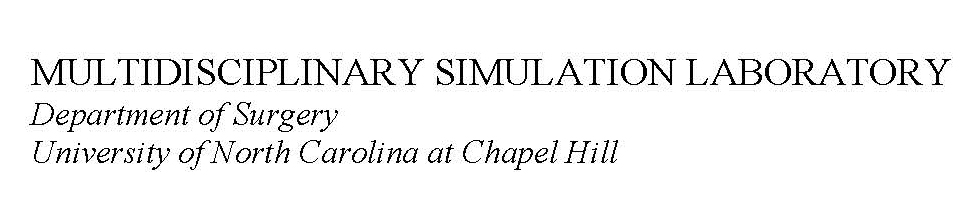 MULTIDISCIPLINARY SIMULATION LABORATORYDepartment of Surgery, University of North Carolina at Chapel HillNeal Murty, ManagerOffice: (919) 962-3125Cell phone: (910) 724-3138Email: neal_murty@med.unc.edu   Simulation Lab Request Form(Please fill out this form, save it, and email it to Neal Murty at neal_murty@med.unc.edu)So that we can provide the best service possible, please make your request at least 2 weeks in advance, especially if you are requesting pig products for your class.Date of request: ___________________________                                      Date for your lab session: ________________________Client name: ______________________________________________________________________________________________Department / vendor name: __________________________________________________________________________________Contact information:    Phone:  ________________________________           E-mail: _________________________________Simulation service requested (check boxes):  CABG   AVR  MVR  Aortic root  Heart dissection  Aortic cannulation     Vessel anastomosis     Chest tube insertion     VATS   Thoracotomy   Thoracentesis   Tracheostomy Central line insertion  Arterial line insertion   A-fib ablation technique    Bronchoscopy   LaryngoscopyPractice using laparoscopic instruments   Suture class using pigs’ feet.     Other: ____________________________________________________________________________________________Number of students in class: _________________              Do you have an instructor for the class?  ___Yes   ___NoIf no, would you like us to contact an instructor for you?   ___Yes   ___No    Name(s) of your instructor (s):_______________________________________________________________________________Type of product requesting (check boxes): pig hearts lungs saphenous vein  trachea esophagus pig feet   pig skinAmount of product needed: _____________________________________________________________________________________________________________________________________________________________________________________________Use of conference room: Y  N   Use of video system:  Y   N     Use of OR: Y  N     Need staff for OR: Y  NUse of Visitor 1 communication system:  Y   N     Use of Simulation Lab 1: Y N    Use of Simulation Lab 2:  Y   N                               Use of Simulation Lab 3:  Y  NSpecific instrumentation request: ___________________________________________________________________________________________________________________________________________________________________________________________________________________We cannot guarantee we will be able to borrow specialty instruments. It depends on caseloads for the date you are having your class.Supplies needed for class: Sutures  Drapes Gowns  Gloves Staple loads Hemaclips Harmonic scalpel Prep sticks(Please continue to page 2)Do you need lunch provided: Y  N    What time will lunch be delivered? ____  Use of conference room for lunch: Y  NWhich restaurant will be providing your food?_ _______________________________________________________________Will you need hotel / restaurant reservations made for visiting guests?  Y   NWhat restaurant, date and time would you like reservations for? _______________________________________________________________________________________________________________________________________________________________Billing information: Account number: _______________________________Contact information for billing:Name, Department: ___________________________________________________________________________________________Phone: ____________________________________        E-mail: ______________________________________________________Notes (if there’s anything else we need to know, please list it here):